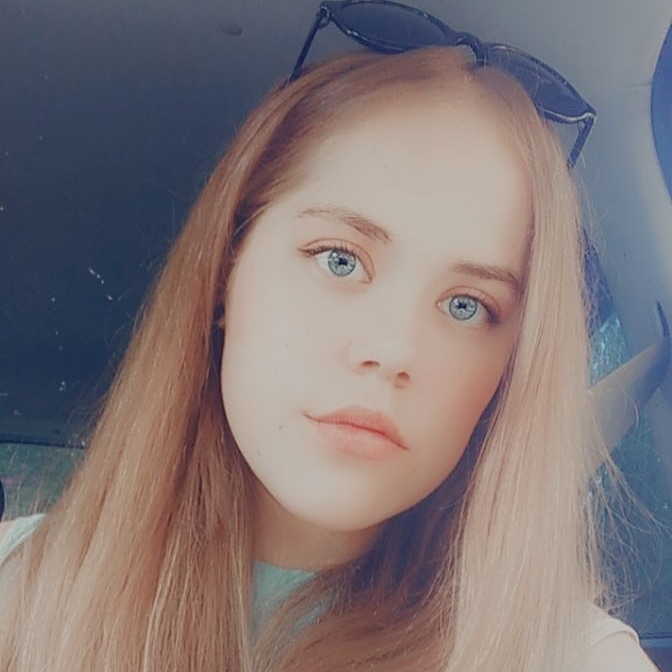 Гилёва Ксения Юрьевнаобладатель знака отличия Пермского края «Гордость Пермского края» (2017, 2019 гг.)Воспитанница  творческого объединения «Социальное проектирование – объединение «КИТ», педагог Пшеничникова Татьяна Григорьевна.Победитель (1 место) VII Международного дистанционного конкурса исследовательских работ «Эрудит»Победитель (1 место)  Российского заочного конкурса «Юность. Наука. Культура  - Шаги в науку»Победитель (2 место)  Всероссийского конкурса проектов учащихся «Созидание и творчество»Победитель (3 место)   краевого конкурса проектных природоохранных отрядов «Зое Зеленое лето»Участница  очного этапа регионального конкурса Юных исследователей окружающей среды.Участница  краевого слета «Лидер в экологии»Участница  XV научно-практической конференции школьников или студентов средних профессиональных учебных заведений «Лысьва-путь в науку-2017» при  ФГБОУ ВПО «Пермский государственный национальный исследовательский университет».